EQUAL OPPORTUNITY MONITORING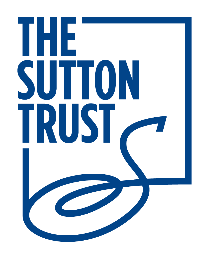 PRIVATE & CONFIDENTIALWe, The Sutton Trust, are an equal opportunity employer. The aim of our policy is to ensure that no job applicant or employee receives less favourable treatment because of age, disability, gender reassignment, marriage and civil partnership, pregnancy or maternity, race, religion or belief, sex or sexual orientation. As a leading Social Mobility charity and as lead partner in the creation of Elitist Britain, we are also keen to ensure fair access to opportunities based on merit and potential.Our recruitment selection criteria and procedures (including the areas or media sources which are used in the recruitment process) are frequently reviewed to ensure that individuals are selected, promoted and treated on the basis of their relevant merits and abilities and that no applicant or employee is disadvantaged by their background. We would like to use your data to ensure the effectiveness of this policy and that it is fully and fairly implemented.The information provided in this form is confidential and is not seen by the selection panel. It is only used to monitor our recruitment and selection process. To use this information, we need your consent. Signing in the space below will indicate that you consent to your data being used for the purposes stated. You may withdraw your consent at any time by contacting dataprotection@suttontrust.com.SECTION 1: EQUAL OPPORTUNITIESPLEASE TICK ONE BOX OR WRITE IN THE SPACE PROVIDEDETHNICITYRELIGION OR BELIEFAGEGENDER & GENDER IDENTITYSEXUAL ORIENTATIONDISABILITYThe Equality Act 2010 defines disability as ‘a physical or mental impairment which has a substantial and long-term adverse effect on your ability to carry out normal day-to-day activities’. Do you consider yourself to have or have had a disability?SECTION 2: SOCIAL MOBILITYPLEASE TICK ONE BOX OR WRITE IN THE SPACE PROVIDEDPARENTAL QUALIFICATIONWhat is the highest level of qualifications achieved by either of your parent(s) or guardian(s) by the time you were 18?PARENTAL OCCUPATIONThinking back to when you were aged about 14, which best describes the sort of work the main/ highest income earner in your household did in their main job?TYPE OF SECONDARY SCHOOLWhat type of school did you mainly attend between the ages of 11 and 16?FREE SCHOOL MEALSIf you finished school after 1980, were you eligible for Free School Meals at any point during your school years? * Free School Meals are a statutory benefit available to school-aged children from families who receive other qualifying benefits and who have been through the relevant registration process. It does not include those who receive meals at school through other means (e.g. boarding school).Position applied for:Signature:Date:Printed Name:Asian, Asian British, Asian English, Asian Scottish, Asian WelshAsian, Asian British, Asian English, Asian Scottish, Asian WelshAsian, Asian British, Asian English, Asian Scottish, Asian WelshAsian, Asian British, Asian English, Asian Scottish, Asian WelshAsian, Asian British, Asian English, Asian Scottish, Asian WelshBangladeshiIndianPakistaniAny other Asian background (please specify)Any other Asian background (please specify)Black, Black British, Black English, Black Scottish, Black WelshBlack, Black British, Black English, Black Scottish, Black WelshBlack, Black British, Black English, Black Scottish, Black WelshBlack, Black British, Black English, Black Scottish, Black WelshBlack, Black British, Black English, Black Scottish, Black WelshAfricanCaribbeanAny other Black background (please specify)Any other Black background (please specify)Chinese, Chinese British, Chinese English, Chinese Scottish, Chinese Welsh, or other Ethnic groupChinese, Chinese British, Chinese English, Chinese Scottish, Chinese Welsh, or other Ethnic groupChinese, Chinese British, Chinese English, Chinese Scottish, Chinese Welsh, or other Ethnic groupChinese, Chinese British, Chinese English, Chinese Scottish, Chinese Welsh, or other Ethnic groupChinese, Chinese British, Chinese English, Chinese Scottish, Chinese Welsh, or other Ethnic groupChineseAny other Ethnic background (please specify)Any other Ethnic background (please specify)MixedWhite & AsianWhite & Black AfricanWhite & Black CaribbeanWhite & Black CaribbeanAny other mixed background (please specify)Any other mixed background (please specify)WhiteBritishEnglishScottishWelshWelshIrishIrish TravellerAny other white background (please specify)Any other white background (please specify)BuddhistChristianHinduJewishMuslimSikhNonePrefer not to sayAny other religion or belief (please specify)Any other religion or belief (please specify)18-2526-3435-4950+Prefer not to sayFemaleMaleMalePrefer not to sayPrefer not to sayPrefer to self-describePrefer to self-describeDo you identify as trans?Do you identify as trans?YesNoPrefer not to sayBisexualHeterosexualHeterosexualHomosexualHomosexualPrefer not to sayPrefer to self-describePrefer to self-describeYesNoIf yes, please give details                                  .               Prefer not to say(at least one has a) degree level qualificationDon’t knowQualifications below degree levelNot applicableNo formal qualificationPrefer not to sayAny other qualification (please specify)                                                               .Any other qualification (please specify)                                                               .Modern professional occupations (e.g. teacher, nurse, social worker, artist, police officer)Clerical and intermediate occupations (e.g. secretary, personal assistant, clerical worker, nursery nurse)Senior managers and administrators usually responsible for planning, organising and co-ordinating work and for finance (e.g. finance manager, chief executive)Technical and craft occupations (e.g. mechanic, inspector, plumber, electrician, gardener, train driver)Semi-routine manual and service occupations (e.g. postal worker, machine operative, security guard, caretaker, farm worker, catering assistant, receptionist, sales assistant)Routine manual and service occupations (e.g. driver, cleaner, porter, messenger, labourer, bar staff)Middle or junior managers (e.g. office manager, retail manager, bank manager, restaurant manager)Traditional professional occupations (e.g. accountant, solicitor, medical practitioner, scientist, engineer)Long term unemployed (claimed Jobseeker's Allowance or equivalent benefit for more than a year)RetiredNot applicableDon’t knowPrefer not to sayState-run or state-funded school (academically selective)State-run or state-funded school (academically non-selective)Independent or fee-paying school (bursary)Independent or fee-paying school (no bursary)Attended school outside the UKDon’t knowPrefer not to sayAny other type of secondary school (please specify)                                                               .YesNoDon’t knowNot applicable (finished school before 1980 or went to school overseas)Prefer not to say